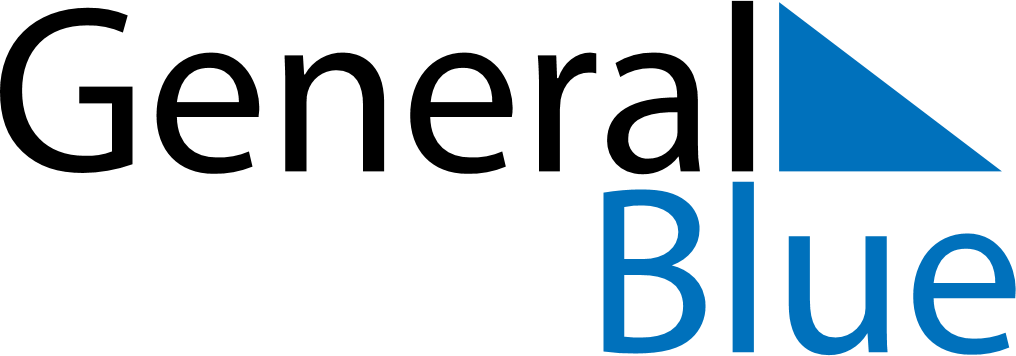 February 2019February 2019February 2019KosovoKosovoMONTUEWEDTHUFRISATSUN1234567891011121314151617Independence Day1819202122232425262728